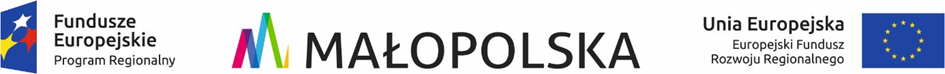 ZGZG.PN.271.1.2022                                                                                                    Gorlice, 24.03.2022 r.Zamawiający:Związek Gmin Ziemi Gorlickiejul. Biecka 9B38-300 GorliceInformacja o wyborze najkorzystniejszej oferty, o wykonawcach którzy złożyli oferty wraz z punktacją przyznaną ofertom w postępowaniu o udzielenie zamówienia publicznego prowadzonym w trybie podstawowym zgodnie z art. 275 pkt 1 ustawy Pzp na opracowanie dokumentacji projektowej oraz wykonanie robót budowlanych w systemie zaprojektuj i wybuduj termomodernizacji wraz z dostosowaniem budynków segment A i segment B Urzędu Miejskiego w Gorlicach – w części I Zamówienia i w części II ZamówieniaCzęść I Zamówienia: Zaprojektowanie i wykonanie robót budowlanych instalacyjnych                          (w systemie „Zaprojektuj i wybuduj”) modernizacji energetycznej budynku A i B Urzędu Miejskiego w Gorlicach:Zamawiający – Związek Gmin Ziemi Gorlickiej zawiadamia, iż w postępowaniu o udzielenie zamówienia publicznego prowadzonym w trybie podstawowym zgodnie z art. 275 pkt 1 ustawy Pzp na opracowanie dokumentacji projektowej oraz wykonanie robót budowlanych w systemie zaprojektuj i wybuduj termomodernizacji wraz z dostosowaniem budynków segment A                            i segment B Urzędu Miejskiego w Gorlicach – w części I Zamówienia: Zaprojektowanie                              i wykonanie robót budowlanych instalacyjnych (w systemie „Zaprojektuj i wybuduj”) modernizacji energetycznej budynku A i B Urzędu Miejskiego w Gorlicach, jako najkorzystniejsza została wybrana oferta następującego wykonawcy: Przedsiębiorstwo Usługowo Produkcyjno Handlowe „OTECH” Sp. z o.o., ul. Dukielska 83,                     38- 300 GorliceUzasadnienie faktyczne wyboru oferty:Ww. Wykonawca nie podlega wykluczeniu z ubiegania się o udzielenie zamówienia publicznego             i spełnia warunki udziału w postępowaniu a złożona oferta spełnia wszystkie wymogi formalne               i materialne wymagane w SWZ, została oceniona najwyżej w oparciu o kryteria oceny ofert określone w dokumentach zamówienia i nie podlega odrzuceniu.Uzasadnienie prawne wyboru oferty:Zgodnie z art. 239 ust. 1 ustawy z dnia 11 września 2019 roku Prawo zamówień publicznych (tj.: Dz.U. z 2021 r., poz. 1129 ze zm.) zamawiający wybiera najkorzystniejszą ofertę na podstawie kryteriów oceny ofert określonych w dokumentach zamówienia.Wykonawcy którzy złożyli oferty w postępowaniu - w części I Zamówienia, wraz z punktacją przyznaną ofertom  w każdym kryterium oceny ofert i łączną punktacją: Część II Zamówienia: Zaprojektowanie i wykonanie robót budowlanych termomodernizacyjnych i dostosowawczych (w systemie „Zaprojektuj i wybuduj”) modernizacji energetycznej budynku A i B Urzędu Miejskiego w Gorlicach:Zamawiający – Związek Gmin Ziemi Gorlickiej zawiadamia, iż w postępowaniu o udzielenie zamówienia publicznego prowadzonym w trybie podstawowym zgodnie z art. 275 pkt 1 ustawy Pzp na opracowanie dokumentacji projektowej oraz wykonanie robót budowlanych w systemie zaprojektuj i wybuduj termomodernizacji wraz z dostosowaniem budynków segment A                            i segment B Urzędu Miejskiego w Gorlicach – w części II Zamówienia: Zaprojektowanie                              i wykonanie robót budowlanych termomodernizacyjnych i dostosowawczych (w systemie „Zaprojektuj i wybuduj”) modernizacji energetycznej budynku A i B Urzędu Miejskiego                         w Gorlicach, jako najkorzystniejsza została wybrana oferta następującego wykonawcy:      FIRMA HANDLOWA „MIKULEC” Andrzej Mikulec, Biała Niżna 504, 33- 330 Grybów,Uzasadnienie faktyczne wyboru oferty:Ww. Wykonawca nie podlega wykluczeniu z ubiegania się o udzielenie zamówienia publicznego              i spełnia warunki udziału w postępowaniu a złożona oferta spełnia wszystkie wymogi formalne                i materialne wymagane w SWZ, została oceniona najwyżej w oparciu o kryteria oceny ofert określone w dokumentach zamówienia i nie podlega odrzuceniu.Uzasadnienie prawne wyboru oferty:Zgodnie z art. 239 ust. 1 ustawy z dnia 11 września 2019 roku Prawo zamówień publicznych (tj.: Dz.U. z 2021 r., poz. 1129 ze zm.) zamawiający wybiera najkorzystniejszą ofertę na podstawie kryteriów oceny ofert określonych w dokumentach zamówienia.Wykonawcy którzy złożyli oferty w postępowaniu - w części II Zamówienia, wraz z punktacją przyznaną ofertom  w każdym kryterium oceny ofert i łączną punktacją:                                                                                                    ......................................................                                                                                                                          (podpis kierownika zamawiającego)K/o:1. strona internetowa prowadzonego postępowania – platforma zakupowa2. a/aLp.nazwa i siedziba wykonawcycena oferty bruttoliczba punktów                w kryterium:cena - 60%liczba punktów w kryterium: gwarancja              - 40 %suma punktów1Zakład Usługowo Produkcyjno Handlowy HAŻBUD Sp. z o.o.                               ul. Dukielska 83a38- 300 Gorlice3 027 000,00  złnie dotyczy-oferta odrzuconanie dotyczy-oferta odrzuconanie dotyczy-oferta odrzucona2Przedsiębiorstwo Usługowo Produkcyjno Handlowe „OTECH” Sp. z o.o.ul. Dukielska 8338- 300 Gorlice1 961 850,00 zł60401003Zakład Remontowo – Budowlany Piotr Kapustaul. Dr Piotrowskiego 41 28- 130 Stopnica8 979 000,00 zł13,104053,10Lp.nazwa i siedziba wykonawcycena oferty bruttoliczba punktów                w kryterium:cena - 60%liczba punktów w kryterium: gwarancja              - 40 %suma punktów1Zakład Usługowo Produkcyjno Handlowy HAŻBUD Sp. z o.o.                               ul. Dukielska 83a38- 300 Gorlice5 959 000,00  zł53,164093,162FIRMA HANDLOWA „MIKULEC” Andrzej MikulecBiała Niżna 50433- 330 Grybów5 279 993,02 zł60401003Zakład Remontowo – Budowlany Piotr Kapustaul. Dr Piotrowskiego 41 28- 130 Stopnica12 300 000,00 zł25,754065,75